ANEXO 2. FORMATO DOCUMENTO TÉCNICO DE SOPORTEIDENTIFICACIÓNCLASIFICACIÓNPROBLEMA O NECESIDADDIAGNÓSTICO POR LÍNEA DE BASELÍNEA DE INVERSIÓNOBJETIVOSMETASRegistre los resultados concretos, medibles, realizables y verificables que se esperan obtener con la ejecución del proyecto, representados en productos (bienes y servicios) finales o intermedios.Metas de proyectoDESCRIPCIÓN DEL PROYECTOASPECTOS INSTITUCIONALES Y LEGALES Acciones normativas y de control de cumplimiento de normas que acompañarán el proyectoEnúncielas y explíquelas teniendo en cuenta las siguientes opciones: (1) Normas que es necesario expedir para la eficacia, eficiencia y sostenibilidad del proyecto, tanto por parte de autoridades locales como por parte de autoridades distritales (por ejemplo decretos del Alcalde o Alcaldesa local, acuerdos de la JAL, permisos licencias, entre otros); y (2) Normas cuyo cumplimiento hay que vigilar (Plan de Desarrollo Local y Distrital, políticas del sector, tratados internacionales, entre otros). El proyecto responde al Posicionamiento de la Política Nacional de Sexualidad, Derechos Sexuales y Derechos Reproductivos, Política Pública de Infancia y Adolescencia de Bogotá, D.C., 2011-2021 (Decreto 520 de 2011), Política de Juventud del Distrito, Política Pública de Mujer y Género, Política de Apoyo y Fortalecimiento a las Familias, Código de Infancia y Adolescencia (Ley 1098 de 2006), así como todas aquellas Políticas relacionadas con la prevención del embarazo adolescente y aquellas que garantizan los derechos de los grupos poblacionales con enfoque diferencial.Mujer y Género. Decreto 166 de 2010, Acuerdo 584 de 2015Población LGBTI.Acuerdo 371 de 2009.Decreto 062 de 2014.Constitución Política de Colombia Decreto 657 de 2011. Política Pública Distrital de Convivencia y Seguridad Ciudadana y se armonizan los procedimientos y mecanismos para la formulación, aprobación, ejecución, seguimiento, evaluación y control de los planes integrales de convivencia y seguridad ciudadana –PICS- del Distrito Capital Ley 1566 de 2012, reconoce, de una parte, que el consumo, abuso y adicción a sustancias psicoactivas, lícitas o ilícitas, es un asunto de salud pública y bienestar de la familia, la comunidad y los individuosLey 1566 de 2012, reconoce, de una parte, que el consumo, abuso y adicción a sustancias psicoactivas, lícitas o ilícitas, es un asunto de salud pública y bienestar de la familia, la comunidad y los individuosInstancias de participación, entidades, sectores, órganos administrativos con las que se puede trabajar el proyectoIdentifíquelo (por ejemplo, policía comunitaria, profesores de los colegios, personal de la alcaldía), y señale su contribución al proyecto. Puede tratarse de personas relacionadas con la gestión interna – funcionamiento, actores para trabajo voluntario, personal de instituciones con presencia local (de nómina o vinculado por contrato, o integrantes de organismos o instancias de apoyo técnico o profesional), quienes estarán directamente involucrados en la ejecución de las intervenciones proyectadas.Consejo Local de Discapacidad (CLD)Comité Operativo Local de Infancia y AdolescenciaConsejo Local de Gobierno (CLG)Red del Buen TratoConsejo Local de Política Social (CLOPS)Comité de Participación Comunitaria de Salud (COPACO).Consejo Local de niñas y niñosComité Local de Derechos HumanosPlataforma de JuventudOrganizaciones de JóvenesJunta Administradora Local-JALPersonería LocalContraloría LocalComisarías de FamiliaOrganizaciones educativas. DILE)PROSPECTIVAS FINANCIERAS Y DE COBERTURACostos del Proyecto (cifras en pesos): INDICADORES DE SEGUIMIENTO Y EVALUACIÓNSe debe colocar información textualRESULTADOS E IMPACTOS DEL PROYECTOHOJA DE VIDA DEL PROYECTOOBSERVACIONESRESPONSABLE DEL PROYECTOLOCALIDADSan Cristóbal NOMBRE DEL PROYECTOAdolescencia plena en San Cristóbal CÓDIGO DEL PROYECTO1861COMPONENTESPrevención.PLAN DE DESARROLLO LOCALUn nuevo contrato social y ambiental para San CristóbalPROPÓSITOHacer un nuevo contrato social con igualdad de oportunidades para la inclusión social, productiva y política.PROGRAMAPrevención y atención de maternidad temprana.META(S) PLAN DE DESARROLLOVincular 1.600 personas a las acciones y estrategias para la prevención del embarazo adolescente.AÑO DE VIGENCIA2021, 2022, 2023 y 2024PROBLEMA O NECESIDADResponda aquí las siguientes preguntas: ¿Cuál es el problema que se pretende solucionar?, ¿Por qué se va a hacer el proyecto?Escriba aquí el problema:Uno de los indicadores en  el marco de salud sexual y reproductiva propios de la dinámica poblacional que habita la localidad de San Cristóbal, se observa en la tasa bruta de natalidad, indicador que para el año 2018 fue de 12, es decir que por cada 1000 habitantes, se presentaron 12 nacimientos, ocupando el 8º lugar a nivel distrital, en cuanto a la tasa general de natalidad, es decir el número de nacimientos por cada 1000 mujeres en edad fértil (15-49 años) fue de 44,8 ocupando el 6º lugar en el distrito; sin embargo al observar las tasas específicas de fecundidad en adolescentes de 10 a 14 años fue de 1,4 ocupando el 5º lugar en Bogotá y la tasa especifica de fecundidad en adolescentes de 15 a 19 años fue de 48,7 ocupando el 3º lugar en el distrito evidenciando una situación que requiere intervención prioritaria.  En cuanto a la tasa especifica de fecundidad en mujeres de 10 a 19 años en el 2019, fue de 0,9 posicionando a la localidad de San Cristóbal en el tercer lugar.Otro de los indicadores a evaluar es la mortalidad perinatal, el cual, en los últimos años en la localidad de San Cristóbal, no ha sido estable, dado que en el 2015 y 2017 las tasas se estimaron en 17,4, mientras en el 2016 y 2019 fue de 10. Es de resaltar que la mortalidad perinatal obedece a los fallecimientos antes de cumplir los 28 días de nacimiento. El embarazo en la adolescencia puede afectar a la salud de la madre o del futuro bebé, con los consiguientes riesgos de malnutrición o retraso en el desarrollo óseo, placenta previa, preeclampsia, parto prematuro, anemia grave, además de incremento en el riesgo de adquirir  enfermedades de trasmisión sexual  y rotura prematura de placenta entre otros, constituyéndose así en un evento de interés de salud pública, igualmente otra de las consecuencias del embarazo en adolescentes es la pérdida de autonomía, factor importante que afecta la calidad de vida de la población adolescente, así como la interrupción de relaciones sociales, aplazamiento o estancamiento en el desarrollo personal y el abandono escolar, entre otros.Nacimientos en adolescentes de 10 a 14 años, localidad de San Cristóbal, 2012 a 2016.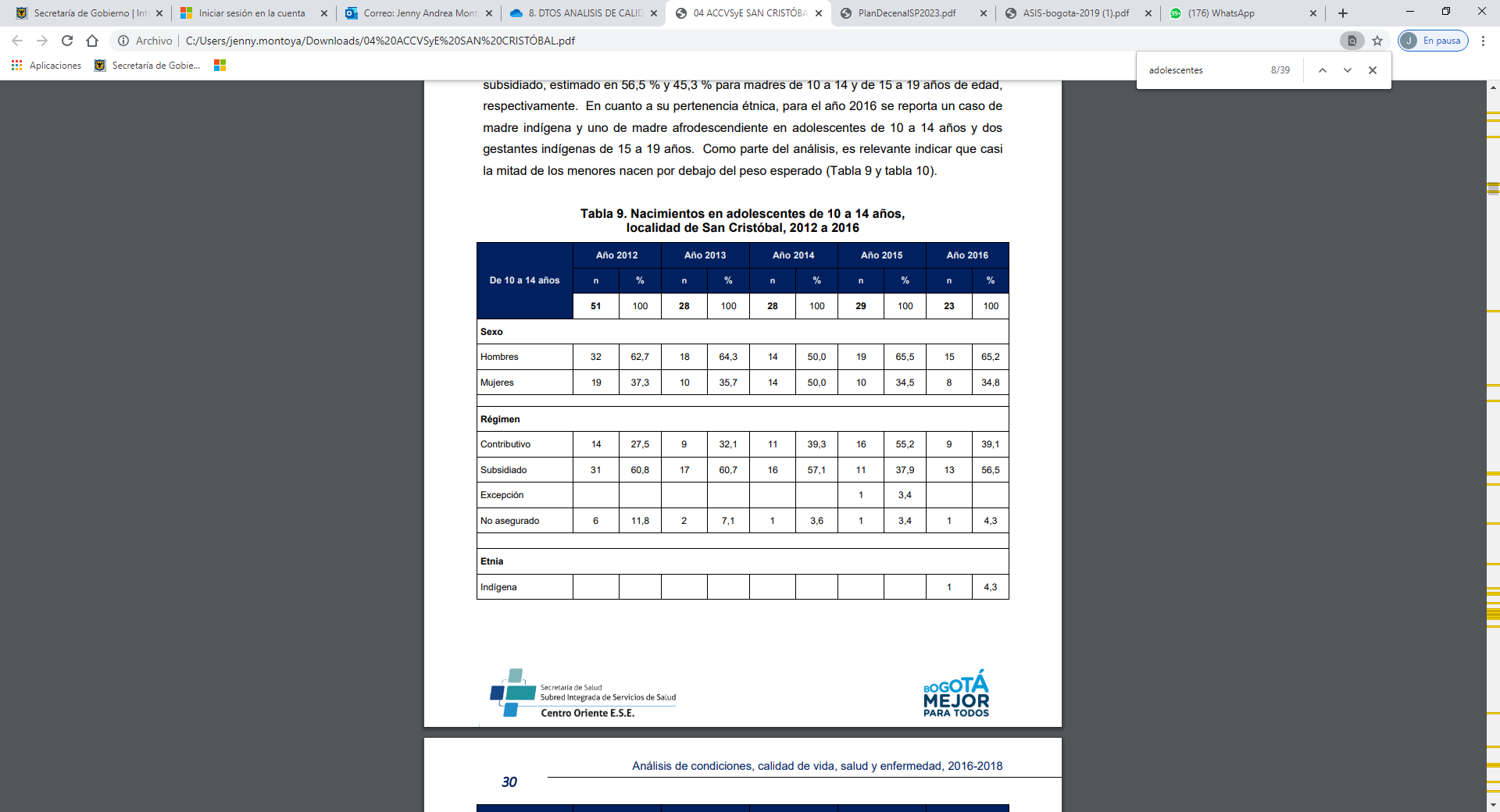 Fuente: Subred Centro Oriente con base en anexo capítulos demográficos, SDS 27/04/2017En cuanto a características propias de población adolescente embarazada, por nivel educativo, disminuye la proporción de madres de 10 a 14 años con básica primaria y se mantiene la proporción de adolescentes de 15 a 19 años con educación básica secundaria, al mismo tiempo se incrementa el reporte de estas menores viviendo con pareja y se encuentra una alta proporción de afiliadas al régimen subsidiado, estimado en 56,5 % y 45,3 % para madres de 10 a 14 y de 15 a 19 años de edad, respectivamente. En cuanto a su pertenencia étnica, para el año 2016 se reporta un caso de madre indígena y uno de madre afrodescendiente en adolescentes de 10 a 14 años y dos gestantes indígenas de 15 a 19 años. Como parte del análisis, es relevante indicar que casi la mitad de los menores nacen por debajo del peso esperado. Nacimientos en adolescentes de 15 a 19 años, localidad de San Cristóbal, 2012 a 2016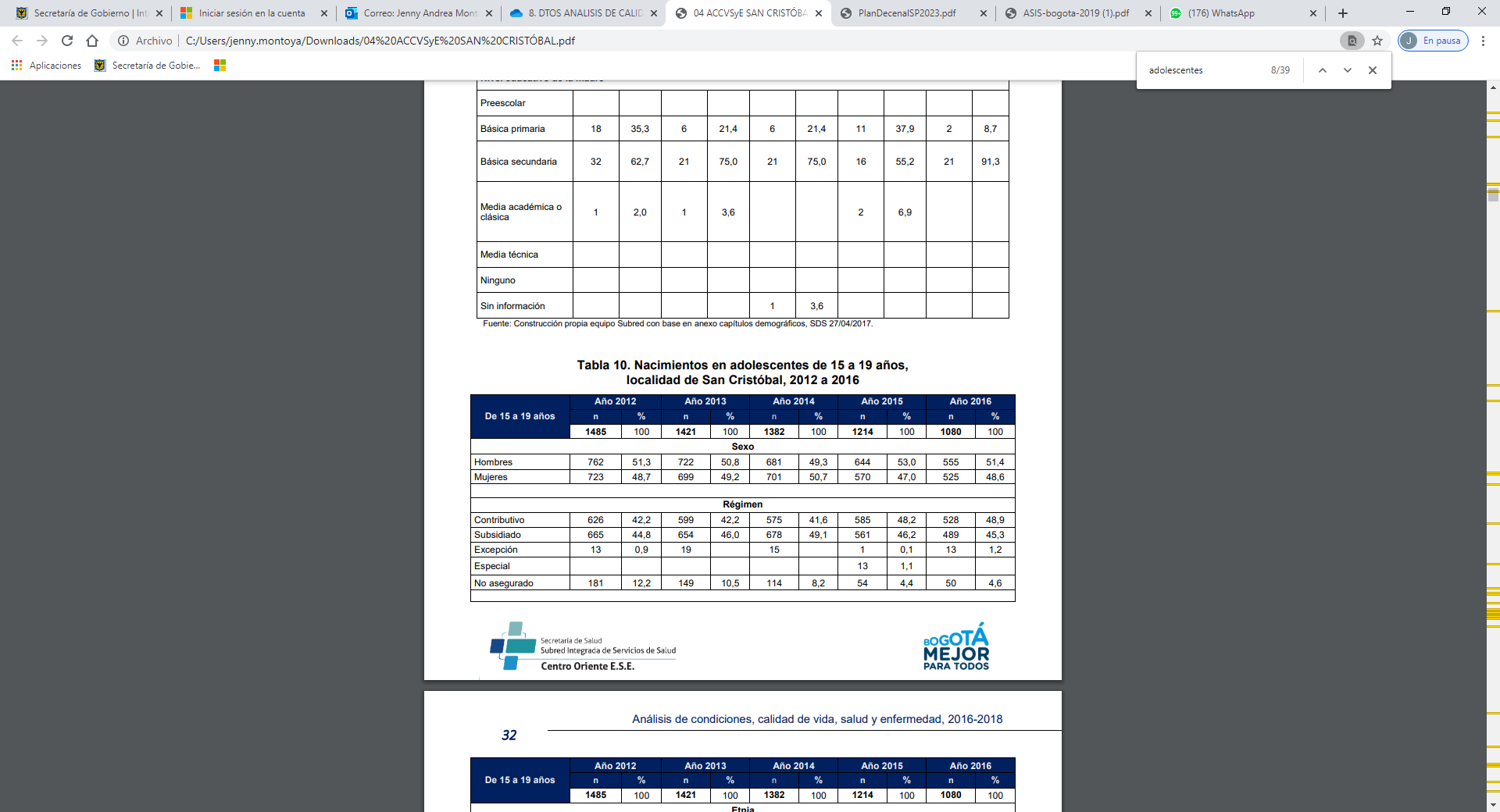 Fuente: Subred Centro Oriente con base en anexo capítulos demográficos, SDS 27/04/2017En cuanto a las atenciones en salud a usuarios en la localidad durante la adolescencia pasaron de 37.839 atenciones en 2012 a 14.278 en 2016, con disminución observada del 62,3 %, La causa principal de atención en adolescentes en San Cristóbal según agrupación 6/67 se ubica en el grupo de las demás enfermedades que representan casi el 60 % de las atenciones durante el periodo observado; adicionalmente, se observa incremento proporcional del reporte de atención por cáncer que en 2012 representaba el 1,6 % de las atenciones y a 2016 se estima en el 3,6 % de las atenciones.En jóvenes, la causa principal de atención se ubica en el grupo de las demás enfermedades, seguido de las enfermedades transmisibles durante el periodo 2012-2016. No obstante, la atención por causas externas, en proporción, se ha duplicado durante el periodo observado al tiempo que disminuye el peso de las enfermedades transmisiblesDe acuerdo con las principales necesidades identificadas desde prestación de los servicios de salud, en adolescentes y jóvenes existe baja oferta de programas de rehabilitación acorde con las particularidades del y la joven con discapacidad, desconocimiento de prácticas de autocuidado para prevenir enfermedades crónicas, dependencia y aplazamiento de la presencia de discapacidad.La sexualidad y los derechos sexuales y reproductivos se encuentra listado como uno de los efectos de salud priorizados en Bogotá para el año 2019, e incluidos en el plan decenal de salud pública; por lo que se requiere aunar esfuerzos entre las entidades y comunidad que faciliten espacios de dialogo que permitan el  reconocimiento y necesidades propias de la población adolescente, lo que a su vez se constituya en un canal para abordar de manera efectiva y asertiva los determinantes sociales que influyen en la salud sexual y reproductiva, así como en el fortalecimiento de criterio de la población adolescente que habita la localidad Cuarta San Cristóbal para definir y prevalecer en su proyecto de vida. LÍNEA DE BASEDescriba las características sociales, económicas y/o urbanísticas del sector poblacional o espacio al que está dirigido el proyecto, es decir, el universo. Esta información constituye la línea de base para la formulación del proyecto y el posterior seguimiento de su ejecución.Descripción del UniversoSan Cristóbal es la cuarta (4) localidad de la ciudad y se encuentra ubicada en la parte suroriental abarcando de este modo la reserva Forestal Nacional Protectora Bosque Oriental de Bogotá, limita al norte con la localidad de Santa Fe, al oriente con el municipio de Ubaque, al sur con el municipio de Chipaque y la localidad de Usme y al occidente con las localidades de Antonio Nariño y Rafael Uribe Uribe. Para terminar en este ítem de características generales de la localidad, se presenta el índice de pobreza multidimensional que para San Cristóbal en el 2017 el % PER de pobreza multidimensional fue de 7,8%4 mientras que el promedio distrital estuvo en 4,8%, siendo este valor uno de los más altos en el Distrito. Así mismo, la localidad cuenta con una de las mayores incidencias de pobreza oculta teniendo en cuenta que su cálculo se sitúa en un 25,20%, cifra que la ubica en el tercer lugar por encima de Ciudad Bolívar (25.1%) y por debajo de Usme (30.7% y Tunjuelito (26,5%), que ocupan el primero y segundo lugar en dicho aspecto.Cuantificación del universo En la localidad de San Cristóbal habitan 394.358 personas, los cuales representan el 5,5% del total de población de Bogotá, siendo las mujeres quienes mayor peso porcentual aportan al total de la población, (50,5%) con una cantidad absoluta de 195.524y los hombres el (49,5%) con una cantidad de 192.036. Los espacios de participación están conformados por diferentes grupos mujeres para el 2020. niños, niñas, adolescentes, jóvenes, adultos, adultos mayores, mujeres, población afro e indígena).En cuanto a las UPZ es la  Gloria en la que mayor concentración de personas se encuentra agrupando a 96.789 habitantes que corresponde a 29.7% de la población de la localidad, seguida por la UPZ 20 de Julio, aportando el 27,1% población con 88.152 habitantes, continua la UPZ San Blas, la cual concentra el 27% del total de la población con 88.194 habitantes , luego la UPZ el Sosiego, en donde se encuentra el l 14% 45.892 personas, por último se ubica la UPZ Los Libertadores con 68.789 habitantes, representando el   0.6% de la población.             De acuerdo a la Monografía 2017 los grupos poblacionales, en San Cristóbal se encuentran                 distribuidos de la siguiente manera: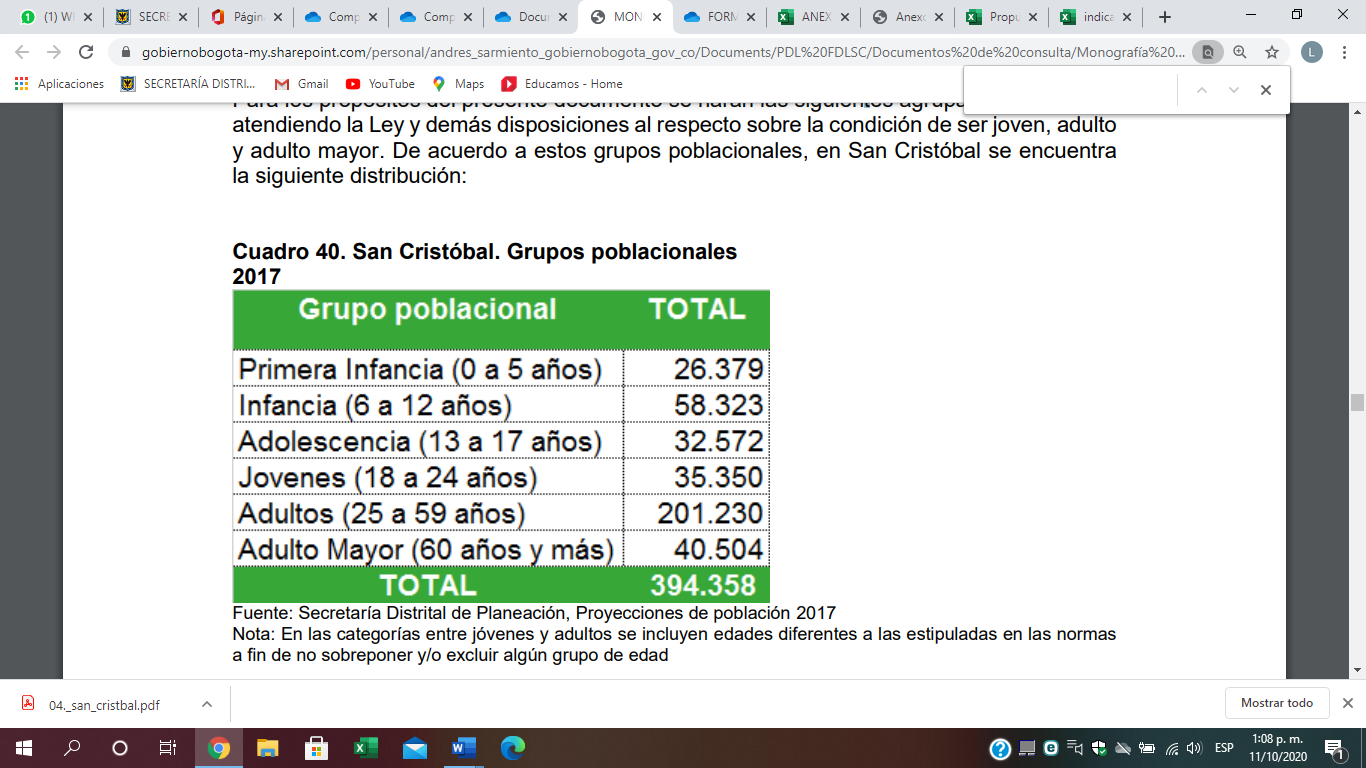 Fuente: Secretaría Distrital de Planeación, Proyecciones de población 2017 Nota: En las categorías entre jóvenes y adultos se incluyen edades diferentes a las estipuladas en las normas a fin de no sobreponer y/o excluir algún grupo de edad. Localización del universo El presente proyecto abordará las 5 UPZ de la localidad cuarta, dado que los grupos poblacionales de interés se encuentran distribuidos a lo largo de las 5 UPZ.. Población con discapacidad: El 28% se encuentra: en La UPZ Gloria el 22%, en la UPZ San Blas 19%, en la UPZ 20 de Julio, el 17% en Libertadores y Sosiego con un 12%.LÍNEA(S) DE INVERSIÓNIdentifique las (s) línea(s) de inversión por sector, en la que se enmarca el proyecto.Relacione la línea(s) de inversión local:Condiciones de saludEscriba aquí el concepto al cual hace referencia la línea de inversión:Prevención del embarazo en adolescentes.OBJETIVOSDefina el objetivo general y los específicos que espera cumplir con el proyecto.Objetivo GeneralEjecutar acciones territoriales que garanticen la participación comunitaria, fortaleciendo criterios y habilidades en la población adolescente para la definición de proyecto de vida y en consecuencia toma de decisiones asertivas para prevenir embarazos a temprana edad.  Objetivos EspecíficosImplementar acciones y campañas de prevención de embarazo adolescente en colegios y territorios identificados de la localidad de San Cristóbal.PROCESOMAGNITUDUNIDAD DE MEDIDADESCRIPCIÓNVincular1.600 personasa las acciones y estrategias para la prevención del embarazo adolescente.DESCRIPCION DEL PROYECTOEstablezca las acciones a desarrollar para dar solución al problema, relacione los componentes y sus correspondientes actividades, especificando sus aportes en el cumplimiento de los objetivos.COMPONENTES: COMPONENTE 1 Prevención.Desarrollo de acciones y estrategias orientadas al proyecto de vida, redes de apoyo, promoción de los derechos sexuales y derechos reproductivos y transformación de imaginarios sociales, para la prevención del embarazo en adolescentes, el disfrute de la sexualidad, el desarrollo autonomía y libre expresión del pensamiento; dando respuesta a las necesidades locales desde los enfoques del buen vivir, social y de derechos.La meta "Vincular 1600 personas a las acciones y estrategias para la prevención del embarazo adolescente. " se encuentra registrada en el Trazador Presupuestal de Juventud -TPJ- en la categoría Salud Integral Y Autocuidado y en la Subcategoría Accesos a servicios de salud, salud mental, salud sexual, derechos sexuales y reproductivos y prevención de la paternidad y maternidad temprana, con un impacto Directo.VIGENCIA 2022Se suscribió contrato 621-2022 con B2 Network por valor de $1.927.598.200, para prestar los servicios de salud, para aportar a la calidad de vida de grupo poblacionales, comunidad con discapacidad, cuidadores y cuidadoras, habitantes en la localidad de San Cristóbal, a través de la implementación de acciones complementarias en salud y prevención del embarazo adolescente. VIGENCIA 2023Para la presente vigencia, el FDLSC ha realizado un ejercicio de diagnóstico y seguimiento de las condiciones reales de la población con discapacidad en la localidad en procura de formular el proceso atendiendo las necesidades. En tal sentido, el análisis de las bases de datos permitió evidenciar que los ciudadanos se han inscrito varias veces duplicando los espacios en los listados de ayudas técnicas.  En relación a las metas del proyecto 1861, el FDLSC ha realizado un ejercicio retrospectivo frente a las oportunidades de mejora y las experiencias exitosas de la ejecución de los contratos en las vigencias 2021 y 2022, para construir una formulación integral en la vigencia 2023.  META(S) DE PROYECTOCOMPONENTESOBJETO DE GASTO RECURSOS FDLCOSTOSCOSTOSCOSTOSCOSTOSMETA(S) DE PROYECTOCOMPONENTESOBJETO DE GASTO RECURSOS FDL2021202220232024Vincular 1.600 personas a las acciones y estrategias para la prevención del embarazo adolescente.PrevenciónDesarrollar acciones de Educación para la salud. Estrategias comunicativas campañas comunitarias, puestas en escena, Diálogo de saberes.Fortalecimiento de redes de apoyo.Fortalecimiento de factores y entornos protectores que disminuyan determinantes que influyen en embarazo en adolescentes. $ 402.728.000$462.491.000$400.000.000$438.000.000Vincular 1.600 personas a las acciones y estrategias para la prevención del embarazo adolescente.PrevenciónSUBTOTAL$ 402.728.000$462.491.000$400.000.000$438.000.000TOTAL ANUAL DE COSTOSTOTAL ANUAL DE COSTOSTOTAL ANUAL DE COSTOS$ 402.728.000$462.491.000$400.000.000$438.000.000COSTO TOTAL DEL PROYECTO EN VALOR PRESENTECOSTO TOTAL DEL PROYECTO EN VALOR PRESENTECOSTO TOTAL DEL PROYECTO EN VALOR PRESENTE$ 1.703.219.000$ 1.703.219.000$ 1.703.219.000$ 1.703.219.000META PLAN DE DESARROLLOOBJETIVO ESPECIFICOCOMPONENTESMETA(S) PROYECTOINDICADORVincular 1.600 personas a las acciones y estrategias para la prevención del embarazo adolescente.Implementar acciones y campañas de prevención de embarazo adolescente en colegios y territorios identificados de la localidad de San Cristóbal.Prevención Vincular 1.600 personas a las acciones y estrategias para la prevención del embarazo adolescente.Número de personas vinculadas a las acciones y estrategias para la prevención del embarazo adolescenteRESULTADOS E IMPACTOS DEL PROYECTOIngrese los resultados puntuales que se espera obtener con el proyecto en términos de los beneficios generados.Beneficios:A través de la ejecución del proyecto se facilitará la identificación e intervención de determinantes sociales y en salud que influyen en el evento “Embarazos en adolescentes” descritos directamente por las poblaciones objeto del presente proyecto.  Resultados: Fortalecimiento de las habilidades, autonomía y autoestima de los y las adolescentes de la localidad, así como de capacidades en toma de decisiones asertivas en relación a su plan de vida. VIABILIDAD Y ACTUALIZACIONESEspecifique los aspectos relevantes del proyecto, que deban tenerse en cuenta para la formulación y ejecución del mismo.  (13/11/2020): INSCRITO(21/12/2020): REGISTROACTUALIZACIONES05/01/2022: Se ajusta presupuesto vigencia 2022, Responsable Laura Cuesta Villate. Equipo de planeación. 03/06/2022: se ajusta la descripción de las actividades de la vigencia 2022 en el componente salud, Responsables Nidia esther Diaz Daza. Equipo de salud.15/09/2022: Se actualiza los componentes PREVENCIÓN en la descripción del componente con la identificación del trazador presupuestal asignado. Responsable de la actualización Estefanía Martínez - Equipo de Planeación.11/01/2023: Se ajusta el presupuesto de la vigencia 2022, por movimiento de recursos entre metas. Responsable de la actualización Diana Pilar García Huérfano - Equipo de Planeación.(29/06/2023): ACTUALIZACIONES –Se ajusta el cuadro DESCRIPCIÓN DE ACTIVIDADES en las acciones desarrolladas en las vigencias 2021, 2022 y la propuesta de formulación para la vigencia 2023.  Responsable Laura Cuesta Villate. Equipo de planeación.OBSERVACIONES DEL PROYECTOEspecifique los aspectos relevantes del proyecto, que deban tenerse en cuenta para la formulación y ejecución del mismo. RESPONSABLE DEL PROYECTOIngrese la información de la persona responsable de formular el proyecto.NombreJenny Andrea Montoya Hernández (2021) Nidia Esther Diaz Daza (2022)CargoProfesional de planeación - Equipo de SaludTeléfono Oficina3636660Fecha de elaboración (02/112020)